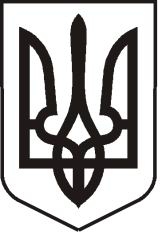 УКРАЇНАЛУГАНСЬКА ОБЛАСТЬПОПАСНЯНСЬКА МІСЬКА РАДА ВИКОНАВЧИЙ КОМІТЕТРІШЕННЯ16 червня 2016 року                       м. Попасна                                                № 75Про створення комісії з 	обстеження багатоквартирногожитлового  фонду комунальноївласності територіальної громадим. Попасна (у новій редакції)                 У зв’язку з кадровими змінами у виконкомі Попаснянської міської ради, з метою подальшої роботи щодо соціального захисту мешканців багатоквартирного житлового фонду комунальної власності територіальної громади м. Попасна, житло яких не придатне для проживання внаслідок проведення бойових дій на території міста, відповідно  до п.6 ч.1 ст.20 Закону України «Про житлово-комунальні послуги», керуючись ст.30 Закону України «Про місцеве самоврядування в Україні», виконавчий комітет Попаснянської міської ради ВИРІШИВ:Створити комісію з обстеження багатоквартирного житлового фонду комунальної власності територіальної громади м. Попасна у новому складі:Хащенко Дмитро Вікторович           -   голова комісії, заступник міського голови;Бондарева Марина Олександрівна   -   заступник голови комісії, начальник відділу                                                                   житлово-комунального господарства, архітектури,                                                                  містобудування та землеустрою виконавчого                                                                  комітету Попаснянської міської ради;Чудна Катерина Сергіївна                -   секретар комісії, інспектор відділу житлово-                                                                 комунального господарства, архітектури,                                                                 містобудування та землеустрою виконавчого                                                                 комітету Попаснянської міської ради;Члени комісії:Кандаурова Тетяна Віталіївна          - старший інспектор відділу житлово-                                                                комунального господарства, архітектури,                                                                містобудування та землеустрою виконавчого                                                                комітету Попаснянської міської ради;Водолазський Геннадій Петрович   - спеціаліст-юрист юридичного відділу виконавчого                                                                 комітету Попаснянської міської ради;Петренко Людмила Миколаївна      -  директор приватного підприємства «Елітжитлком»;Бівол Світлана Миколаївна              - оператор абонентського відділу приватного                                                                підприємства «Елітжитлком»; Ханіна Людмила Павлівна               -  директор приватного підприємства                                                                 «Центроград-Попасна»;Нечепуренко Тимофій Юрійович   -  в.о. начальника відділу містобудування та                                                               архітектури Попаснянської райдержадміністрації,                                                               депутат Попаснянської міської ради.Директору приватного підприємства «Елітжитлком» - Петренко Л. М., директору приватного підприємства «Центроград-Попасна» - Ханіній Л. П., на підставі протоколів  вищезазначеної комісії, забезпечувати припинення нарахування оплати за послуги з утримання будинку та прибудинкової території та своєчасний перерахунок оплати за послуги з утримання будинку та прибудинкової території.Визначити таким, що втратило чинність рішення виконкому Попаснянської міської ради від 11.03.2015 №9 «Про створення комісії з обстеження багатоквартирного житлового фонду комунальної власності територіальної громади м. Попасна»Контроль за виконання цього рішення покласти на відділ житлово-комунального господарства, архітектури, містобудування та землеустрою виконавчого комітету міської ради (Бондарева М.О.).            Міський голова                                                                               Ю.І. Онищенко